УКРАЇНАЧЕРНІГІВСЬКА  МІСЬКА  РАДАВИКОНАВЧИЙ  КОМІТЕТ. Чернігів, вул. Магістратська, 7_______________________________________тел 77-48-08ПРОТОКОЛ № 1			засідання виконавчого комітету міської радим. Чернігів						Розпочато засідання о 10.00                                                                                   Закінчено засідання о 15.45                                                                                                    19 січня 2017 рокуМіський голова								В. А. АтрошенкоСекретар міської ради 							В. Е. Бистров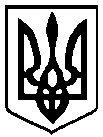                                                 Брали участь у засіданні:                                                Брали участь у засіданні:Головує:Атрошенко В. А. міський голова Члени виконавчого комітету міської ради:Бистров В. Е.секретар міської радиБойко Т. О.голова чернігівського осередку ГО «Міжнародний інститут гуманітарних технологій» (1 – 15, 18 - 31)Власенко Ю. Д.представник міської організації Всеукраїнського об’єднання"Батьківщина" Козир О. І.головний архітектор проектів приватного підприємства «АРДІ КА»Ломако О. А.заступник міського голови Фесенко С. І. заступник міського голови – керуючий справами виконкому Хоніч О. П.заступник міського голови (1 – 22, 28 – 31)Шостак М. О.перший заступник міського голови Запрошені на засідання виконавчого комітету міської ради:Воробйов С. О.- депутат міської ради  (11 - 13)Гашпар О. Р.- помічник-консультант депутата міської ради Соколюка В. О. (1 - 31)Годун Г. В.- начальник відділу з питань надзвичайних ситуацій та цивільного  захисту населення міської ради (1 - 3)Добровінський Г. О.- представник ГО «Простір злагоди» (13)Єпінін О. Ю.- голова фонду комунального майна міської ради (10)Іванченко В. Г.- депутат міської ради  (7 - 31)Калюжний С. С.- начальник управління архітектури та містобудування міської ради (23, 24, 28, 29)Католик М. А.- начальник управління квартирного обліку та приватизації житлового фонду міської ради (8, 9)Косовець О. О.- заступник директора КП „Зеленбуд” міської ради (20)Куц Я. В.- начальник управління житлово-комунального господарства міської ради (11 - 16)Лазаренко С. М.- начальник організаційного відділу міської ради (1 - 16)Лисенко О. Ю.- начальник фінансового управління міської ради  (1 - 31)Максименко Л. В.- начальник управління економічного розвитку міста міської ради  (1 - 31)Миколаєнко Р. С.- начальник юридичного відділу міської ради (1 - 31)Мовчанюк В. В.- директор КП "АТП-2528" міської ради (21, 22)Осипенко Г. М.- позаштатний радник міського голови (1 - 31)Пригара В. В.- начальник КП «Деснянське» міської ради  (17, 18)Редік А. В.- начальник загального відділу міської ради (1 – 31) Хрустицький В. А.- начальник КП “Муніципальна поліція” міської ради (25, 26)Чусь Н. М.- начальник прес-служби міської ради (1 – 31) Яловець В. Г.- директор шляхо - будівельного підприємства міської ради (19, 22)Відповідно до Закону України «Про запобігання корупції» ніхто з членів виконавчого комітету міської ради не повідомив про реальний або потенційний конфлікт інтересів.Відповідно до Закону України «Про запобігання корупції» ніхто з членів виконавчого комітету міської ради не повідомив про реальний або потенційний конфлікт інтересів.1. СЛУХАЛИ:	Про міську комісію з питань евакуаціїДоповідав:                             Годун Г. В.Виступив:                              Атрошенко В. А.ГОЛОСУВАЛИ:"ЗА" – одноголосно ВИРІШИЛИ:Рішення № 1 додається2. СЛУХАЛИ:	Про міську комісію з питань техногенно-екологічної безпеки і надзвичайних ситуаційДоповідав:                             Годун Г. В.Виступив:                              Атрошенко В. А.ГОЛОСУВАЛИ:"ЗА" – одноголосноВИРІШИЛИ:Рішення № 2 додається3. СЛУХАЛИ: Про спеціалізовані служби цивільного захисту міської ланки територіальної підсистеми єдиної державної системи цивільного захисту Чернігівської областіДоповідав:                             Годун Г. В.Виступив:                              Атрошенко В. А.Міський голова Атрошенко В. А. дав доручення: Профільним заступникам міського голови вивчити функціональні обов’язки, як членів міської комісії з питань техногенно-екологічної безпеки та надзвичайних ситуацій.Начальникам управлінь міської ради: охорони здоров’я, освіти, житлово-комунального господарства, транспорту та зв’язку, капітального будівництва, економічного розвитку міста відпрацювати комплект документів спеціалізованих служб цивільного захисту міської ланки територіальної підсистеми єдиної державної системи цивільного захисту Чернігівської області.Начальнику відділу з питань надзвичайних ситуацій та цивільного захисту населення міської ради                  Годуну Г.В.:- довести функціональні обов’язки членам міської комісії з питань техногенно-екологічної безпеки та надзвичайних ситуацій та комісії з питань евакуації; - підготувати спеціальне навчання – тренінг з керівниками спеціалізованих служб. Заступнику міського голови – керуючому справами виконкому Фесенку С.І. включити в план основних заходів проведення цього навчання.                               Термін: до 20 лютого  2017 рокуГОЛОСУВАЛИ:"ЗА" – одноголосноВИРІШИЛИ:Рішення № 3 додається4. СЛУХАЛИ:Про внесення змін та доповнення до рішення виконавчого комітету міської ради від 18 серпня 2016 року № 344Доповідала:                           Максименко Л. В.Виступили:                            Ломако О. А.                                               Власенко Ю. Д.                                               Атрошенко В. А.ГОЛОСУВАЛИ:"ЗА" – 8    «Проти» - 0«Утримались» - 1 (Ломако О. А.)ВИРІШИЛИ:Рішення № 4 додається5. СЛУХАЛИ:Про тарифи на теплову енергію Квартирно-експлуатаційного відділу міста ЧерніговаДоповідала:                           Максименко Л. В.Виступили:                            Бистров В. Е.                                               Шостак М. О.                                               Атрошенко В. А.ГОЛОСУВАЛИ:"ЗА" – одноголосноВИРІШИЛИ:Рішення № 5 додається6. СЛУХАЛИ:Про проект Програми підвищення енергоефективності в бюджетних установах м. Чернігова на 2017 – 2027 рокиДоповідала:                            Максименко Л. В.Виступили:                             Бистров В. Е.                                                Козир О. І.                                                Атрошенко В. А.ГОЛОСУВАЛИ:"ЗА" – одноголосноВИРІШИЛИ:Рішення № 6 додається7. СЛУХАЛИ:Про проект Програми розвитку туризму та промоції міста Чернігова на 2017 – 2018 рокиДоповідала:                            Хоніч О. П.Виступили:                             Ломако О. А.                                                Власенко Ю. Д.                                                Бистров В. Е.                                                Козир О. І.                                                Лисенко О. Ю.                                                Шостак М. О.                                                Атрошенко В. А.ГОЛОСУВАЛИ:"ЗА" – одноголосноВИРІШИЛИ:Рішення № 7 додається8. СЛУХАЛИ:Про затвердження списків громадян, поставлених на квартирний облік, виділення житла підприємствам, громадянам міста, видачу ордерівДоповідав:                              Католик М. А.Виступили:                             Бистров В. Е.                                                Ломако О. А.                                                Атрошенко В. А.Міський голова дав доручення начальнику квартирного обліку міської ради Католику М. А. використати всі доступні інформаційні ресурси для оприлюднення списків громадян, поставлених на квартирний облік у м. Чернігові, та щомісяця оновлювати цю інформацію.ГОЛОСУВАЛИ:"ЗА" – одноголосноВИРІШИЛИ:Рішення № 8 додається9. СЛУХАЛИ:Про видачу дубліката свідоцтва про право власності на житлоДоповідав:                              Католик М. А.Виступив:                               Атрошенко В. А.ГОЛОСУВАЛИ:"ЗА" – одноголосноВИРІШИЛИ:Рішення № 9 додається10. СЛУХАЛИ:Про передачу у комунальну власність територіальної громади м. Чернігова об’єктів інженерної інфраструктуриДоповідав:                              Єпінін О. Ю.Виступили:                            Бистров В. Е.                                                Атрошенко В. А.Міський голова дав доручення начальнику фонду комунального майна міської ради Єпініну О. Ю.:- надати перелік комунального майна, переданого на праві господарського відання ПАТ «Чернігівгаз», ПАТ «Чернгівіобленерго»;- надати перелік комунального майна, переданого в оренду ПАТ «Облтеплокомуненерго» та КЕП «Чернігівська ТЕЦ»  на підставі договорів оренди ЦМК.                    Термін виконання: до 10 лютого 2017 рокуГОЛОСУВАЛИ:"ЗА" – одноголосноВИРІШИЛИ:Рішення № 10 додається11. СЛУХАЛИ:Про Порядок виявлення, обстеження та вжиття відповідних заходів щодо усунення дефектів технічного стану багатоквартирних жилих будинків у м. ЧерніговіДоповідав:                              Куц Я. В.Виступили:                             Шостак М. О.                                                Бистров В. Е.                                                Власенко Ю. Д.                                                Фесенко С. І.                                                Ломако О. А.                                                Іванченко В. Г.                                                Миколаєнко Р. С.                                                Гашпар О. Р.                                                Воробйов С. О.                                                Атрошенко В. А.ГОЛОСУВАЛИ:"ЗА" – одноголосноВИРІШИЛИ:Рішення № 11 додається12. СЛУХАЛИ:Про проект Програми сприяння збереженню і покращенню технічного стану житлового фонду міста та його безпечній експлуатації на 2017 – 2019 рокиДоповідав:                              Куц Я. В.Виступили:                             Ломако О. А.                                                Бистров В. Е.                                                Власенко Ю. Д.                                                Ломако О. А.                                                Іванченко В. Г.                                                Воробйов С. О.                                                Атрошенко В. А.ГОЛОСУВАЛИ:"ЗА" – одноголосноВИРІШИЛИ:Рішення № 12 додається13. СЛУХАЛИ:Про проект Програми розвитку велосипедного руху і облаштування велосипедної інфраструктури у м. Чернігові на 2017 – 2020 рокиДоповідав:                              Куц Я. В.Виступили:                            Добровінський Г. О.                                                Власенко Ю. Д.                                                Бистров В. Е.                                                Фесенко С. І.                                                Ломако О. А.                                                Воробйов С. О.                                                Атрошенко В. А.ГОЛОСУВАЛИ:"ЗА" – одноголосноВИРІШИЛИ:Рішення № 13 додається14. СЛУХАЛИ:Про погодження  змін до рішення міської ради від 30 листопада 2016 року № 13/VII-8 «Про Комплексну цільову Програму розвитку житлово-комунального  господарства міста Чернігова на 2017-2020 роки»Доповідав:                              Куц Я. В.Виступили:                            Хоніч О, П.                                                Власенко Ю. Д.                                                Бистров В. Е.                                                Ломако О. А.                                                Атрошенко В. АГОЛОСУВАЛИ:"ЗА" – одноголосноВИРІШИЛИ:Рішення № 14 додається15. СЛУХАЛИ:Про затвердження переліків об`єктів житлово-комунального  господарства на 2017 рік,  що фінансуються за рахунок коштів міського бюджету міста ЧерніговаДоповідав:                              Куц Я. В.Виступив:                               Атрошенко В. А.ГОЛОСУВАЛИ:"ЗА" – одноголосноВИРІШИЛИ:Рішення № 15 додається16. СЛУХАЛИ:Про надання згоди на передачу техніки та транспортних засобівДоповідав:                              Куц Я. В.Виступили:                            Бистров В. Е.                                                Атрошенко В. А.ГОЛОСУВАЛИ:"ЗА" – одноголосноВИРІШИЛИ:Рішення № 16 додається17. СЛУХАЛИ:Про встановлення тарифу на послуги з  утримання будинків і споруд та прибудинкових територій комунального підприємства «Деснянське»  Чернігівської міської ради  для житлового будинку             108-б по проспекту ПеремогиДоповідав:                              Пригара В. В.Виступив:                               Атрошенко В. А.ГОЛОСУВАЛИ:"ЗА" – одноголосноВИРІШИЛИ:Рішення № 17 додається18. СЛУХАЛИ:Про передачу житлового будинку з балансу комунального підприємства  «Деснянське»  Чернігівської міської ради  на баланс ОСББДоповідав:                              Пригара В. В.Виступили:                            Бистров В. Е.                                                Атрошенко В. А..ГОЛОСУВАЛИ:"ЗА" – одноголосноВИРІШИЛИ:Рішення № 18 додається19. СЛУХАЛИ:Про надання згоди на списання транспортного засобуДоповідав:                              Яловець В. Г.Виступили:                             Шостак М. О.                                                Бистров В. Е.                                                Ломако О. А.                                                Атрошенко В. А.ГОЛОСУВАЛИ:"ЗА" – одноголосноВИРІШИЛИ:Рішення № 19 додається20. СЛУХАЛИ:Про затвердження Статуту комунального підприємства «Зеленбуд» Чернігівської міської ради у новій редакціїДоповідав:                              Косовець О. О.Виступив:                               Атрошенко В. А.ГОЛОСУВАЛИ:"ЗА" – одноголосноВИРІШИЛИ:Рішення № 20 додається21. СЛУХАЛИ:Про припинення діяльності структурного підрозділу та затвердження нової редакції Статуту  комунального підприємства «АТП-2528» Чернігівської міської радиДоповідав:                              Мовчанюк В. В.Виступив:                               Атрошенко В. А.ГОЛОСУВАЛИ:"ЗА" – одноголосноВИРІШИЛИ:Рішення № 21 додається22. СЛУХАЛИ:Про внесення змін до рішення виконавчого комітету Чернігівської ради від 07 липня 2016 року № 275 «Про граничну чисельність працівників комунальних підприємств міської ради»Доповідав:                              Мовчанюк В. В.Виступили:                            Бистров В. Е.                                                Власенко Ю. Д.                                                Ломако О. А.                                                Яловець В. Г.                                                Максименко Л. В.                                                Атрошенко В. А.ГОЛОСУВАЛИ:"ЗА" – одноголосноВИРІШИЛИ:Рішення № 22 додається23. СЛУХАЛИ:Про затвердження та надання містобудівних умов і обмежень забудови земельних ділянокДоповідав:                              Калюжний С. С.Виступили:                            Бистров В. Е.                                                Атрошенко В. А.ГОЛОСУВАЛИ:"ЗА" – одноголосноВИРІШИЛИ:Рішення № 23 додається24. СЛУХАЛИ:Про пайову участь (внесок) замовників (інвесторів) у створенні і розвитку інженерно-транспортної та соціальної інфраструктури міста ЧерніговаДоповідав:                              Калюжний С. С.Виступив:                               Атрошенко В. А.ГОЛОСУВАЛИ:"ЗА" – одноголосноВИРІШИЛИ:Рішення № 24 додається25. СЛУХАЛИ:Про затвердження граничної чисельності працівників комунального підприємства «Муніципальна  поліція» Чернігівської міської  радиДоповідав:                              Хрустицький В. А.Виступили:                            Ломако О. А.                                                Бистров В. Е.                                                Атрошенко В. А.ГОЛОСУВАЛИ:"ЗА" – одноголосноВИРІШИЛИ:Рішення № 25 додається26. СЛУХАЛИ:Про погодження Програми забезпечення діяльності комунального підприємства «Муніципальна  поліція» Чернігівської міської  ради на 2017 рікДоповідав:                              Хрустицький В. А.Виступили:                             Бистров В. Е.                                                Атрошенко В. А.ГОЛОСУВАЛИ:"ЗА" – одноголосноВИРІШИЛИ:Рішення № 26 додається27. СЛУХАЛИ:Про надання матеріальної допомогиДоповідала:                            Лисенко О. Ю.Виступив:                               Атрошенко В. А.ГОЛОСУВАЛИ:"ЗА" – одноголосноВИРІШИЛИ:Рішення № 27 додається28. СЛУХАЛИ:Про присвоєння та зміну поштових адрес об'єктам нерухомого майнаДоповідав:                              Калюжний С. С.Виступили:                             Бистров В. Е.                                                Власенко Ю. Д..                                                Ломако О. А.                                                Козир О. І.                                                 Гашпар О. Р.                                                 Атрошенко В. А.ГОЛОСУВАЛИ:"ЗА" – одноголосноВИРІШИЛИ:Рішення № 28 додається29. СЛУХАЛИ:Про оголошення відкритого архітектурного конкурсу на кращу проектну пропозицію щодо спорудження Меморіалу Захисникам УкраїниДоповідав:                              Калюжний С. С.Виступили:                             Бистров В. Е.                                                Власенко Ю. Д..                                                Ломако О. А.                                                Козир О. І.                                                Атрошенко В. АГОЛОСУВАЛИ:"ЗА" – одноголосноВИРІШИЛИ:Рішення № 29 додається30. СЛУХАЛИ:Про розпорядження, видані з 3 до 19 січня 2017 року включноПротокольно:Взяти до відома, що 3 до 19 січня 2017 року включно видано розпорядження міського голови № 1 - р -                № 15 – р 31. СЛУХАЛИ:Про порядок денний наступного засідання виконавчого комітету міської ради ВИРІШИЛИ:На наступному засіданні виконавчого комітету міської ради розглянути поточні питання